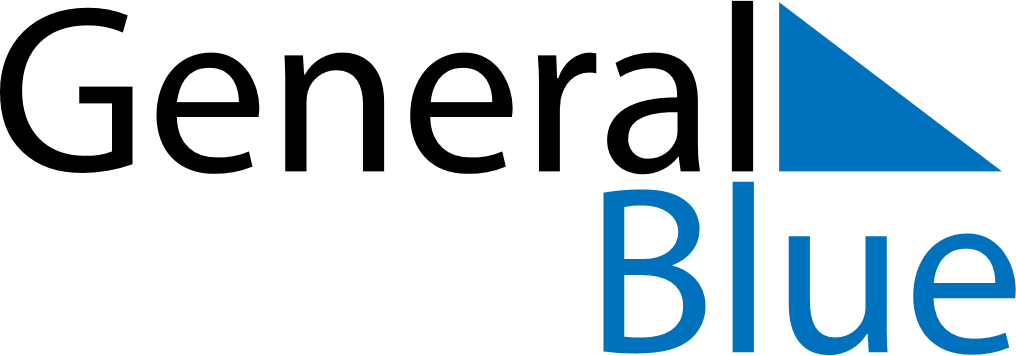 August 2025August 2025August 2025August 2025August 2025August 2025GuyanaGuyanaGuyanaGuyanaGuyanaGuyanaMondayTuesdayWednesdayThursdayFridaySaturdaySunday123Emancipation Day45678910111213141516171819202122232425262728293031NOTES